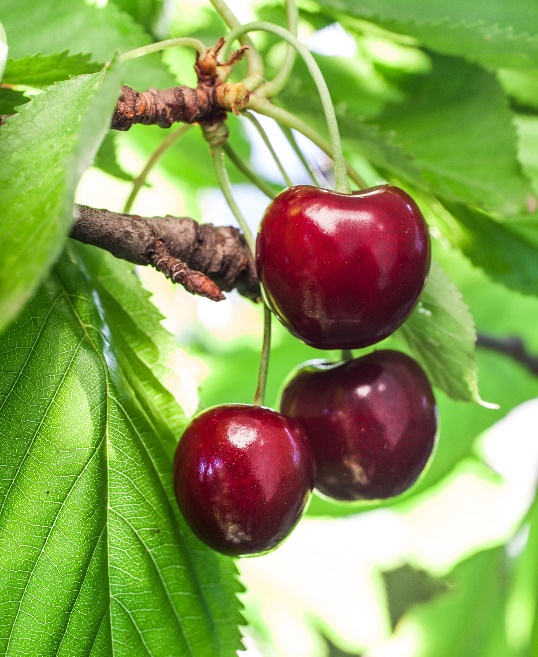 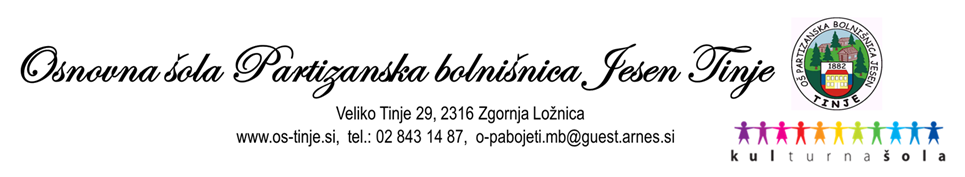 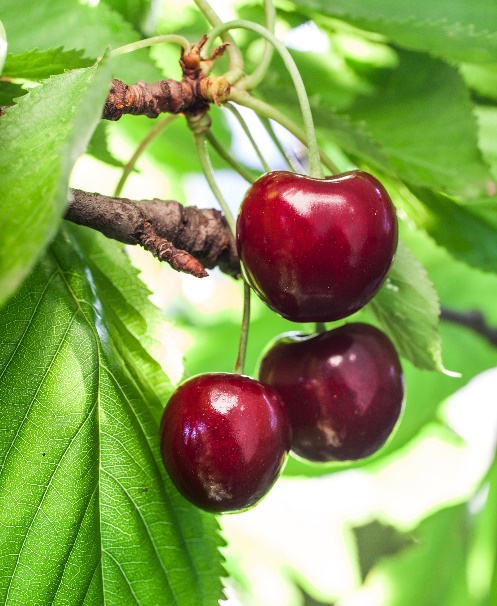 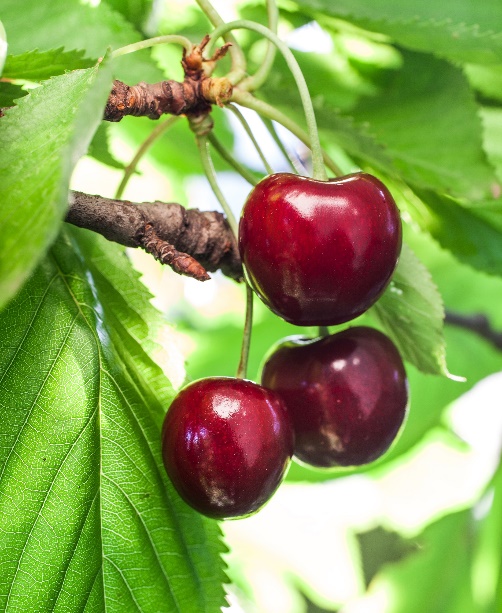 DAN, DATUMZAJTRKMALICAKOSILOsreda, 1. 6. 2022Mleko (alergeni: laktoza), čokoladne kroglice (alergeni: gluten-pšenična moka, laktoza)Čokoladni namaz (alergeni: laktoza), pariški kruh (alergeni: gluten-pšenična moka), planinski čaj, češnjeTelečji zrezek v naravni omaki (alergeni: gluten-pšenična moka), kruhova štruca (alergeni: gluten-pšenična moka, laktoza, jajce), zelena solata (alergeni: žveplov dioksid in sulfiti)četrtek, 2. 6. 2022Mlečni kruh (alergeni: gluten-pšenična moka, laktoza), margarina Rama (alergeni: laktoza), marmeladaZelenjavna kremna juha (alergeni: laktoza), kroglice (alergeni: gluten-pšenična moka), ananasRibja omaka (file repaka) (alergeni: gluten-pšenična moka, ribe), valvice (alergeni: gluten-pšenična moka), zelje v solati (alergeni: žveplov dioksid in sulfiti)petek, 3. 6. 2022Polnozrnat kruh (alergeni: gluten-pšenična moka), hrenovka (alergeni: soja), gorčica (alergeni: gorčično seme), kamilični čajJogurt s podloženim sadjem (alergeni: laktoza), mlečni kruh (alergeni: gluten-pšenična moka, laktoza), jabolkoPiščančja obara z zdrobovimi žličniki (alergeni: gluten-pšenična moka, jajce), skutina gibanica (alergeni: gluten-pšenična moka, laktoza, jajce)DAN, DATUMZAJTRKMALICAKOSILOponedeljek,6. 6. 2022Krof (alergeni: gluten-pšenična moka, laktoza, jajce), sadni čajTunin namaz (alergeni: laktoza, ribe), sveža paprika, polbeli kruh (alergeni: gluten-pšenična moka), jagodni sok, jagodeČufti v paradižnikovi omaki (alergeni: gluten-pšenična moka), pire krompir (alergeni: laktoza)torek, 7. 6. 2022Pašteta (alergeni: soja), polnozrnati kruh (alergeni: gluten-pšenična moka), planinski čajPšenični zdrob (alergeni: gluten-pšenična moka, laktoza), bananaPečene piščančje krače, mlinci (alergeni: gluten-pšenična moka), rdeča pesa v solati (alergeni: žveplov dioksid in sulfiti)sreda, 8. 6. 2022Ovseni kruh (alergeni: gluten-pšenična moka), maslo (alergeni: laktoza), marmelada, mleko (alergeni: laktoza)Smetanov namaz (alergeni: laktoza), koruzni kruh (alergeni: gluten-pšenična moka), čaj gozdnih sadežev, češnjeŠpinačna juha (alergeni: gluten-pšenična moka, laktoza), gratinirane testenine s paradižnikom in sirom (alergeni: gluten-pšenična moka, jajce, laktoza), zelje v solati (alergeni: žveplov dioksid in sulfiti)četrtek, 9. 6. 2022Ribana kaša na mleku (alergeni: gluten-pšenična moka, laktoza, jajce)Buhtelj (alergeni: gluten-pšenična moka, laktoza, jajce), sadni čaj, ananasSvinjska pečenka, pečen krompir, zelena solata (alergeni: žveplov dioksid in sulfiti)petek, 10. 6. 2022Mlečni kruh (alergeni: gluten-pšenična moka, laktoza), kisla smetana (alergeni: laktoza), med, bezgov čajSirova štručka (alergeni: gluten-pšenična moka, laktoza), sok iz gozdnih sadežev, jabolkoPašta fižol s prekajenim mesom (alergeni: gluten-pšenična moka), sadna kupa (alergeni: laktoza)DAN, DATUMZAJTRKMALICAKOSILOponedeljek,13. 6. 2022Ovseni kosmiči na mleku (alergeni: gluten-pšenična moka, laktoza)Pašteta (alergeni: soja), pol beli kruh (alergeni: gluten-pšenična moka), planinski čaj, bananaZelenjavna enolončnica s čičeriko (alergeni: gluten-pšenična moka), carski praženec (alergeni: gluten-pšenična moka, jajce, laktoza), mešani kompottorek, 14. 6. 2022Sirove štručke (alergeni: gluten-pšenična moka, laktoza), planinski čajKoruzni žganci (alergeni: gluten-pšenična moka), mleko (alergeni: laktoza), mareliceMesna štruca z ovsenimi kosmiči (alergeni: gluten-pšenična moka, soja), krompirjevi svaljki (alergeni: gluten-pšenična moka, jajce, laktoza), zelena solata (alergeni: žveplov dioksid in sulfiti)sreda, 15. 6. 2022Pizza kruhki (alergeni: gluten-pšenična moka, laktoza, soja), čaj iz gozdnih sadežev Pariški kruh (alergeni: gluten-pšenična moka), rezina sira (alergeni: laktoza), sveže kumarice, sok iz gozdnih sadežev, lubenicaPrežganka (alergeni: gluten-pšenična moka, jajce), ribji file po dunajsko (alergeni: gluten-pšenična moka, jajce, ribe), testeninska solata (alergeni: gluten-pšenična moka, jajce, žveplov dioksid in sulfiti)četrtek, 16. 6. 2022Pšenični zdrob (alergeni: gluten-pšenična moka, laktoza)Maslo (alergeni: laktoza), marmelada, polbeli kruh (alergeni: gluten-pšenična moka), limonin sok, češnjePuranji zrezki v zelenjavni omaki (alergeni: gluten-pšenična moka), dušen rjavi riž, zelena solata s paradižnikom (alergeni: žveplov dioksid in sulfiti)petek, 17. 6. 2022Ajdov kruh (alergeni: gluten-pšenična moka), tunin namaz (alergeni: laktoza, ribe), metin čajSmootie  s čokoladnimi kosmiči (alergeni: gluten-pšenična moka, laktoza), jabolkaKrompirjev golaž s telečjo hrenovko (alergeni: gluten-pšenična moka, soja), marmorni kolač (alergeni: gluten-pšenična moka, jajce, laktoza) DAN, DATUMZAJTRKMALICAKOSILOponedeljek,20. 6. 2022Mlečni riž (alergeni: laktoza)Bela štručka (alergeni: gluten-pšenična moka), hotdog hrenovka (alergeni: soja), gorčica (alergeni: gorčično seme), bananaŠtajerska smetanova juha (alergeni: gluten-pšenična moka, laktoza), slivovi cmoki (alergeni: gluten-pšenična moka, jajce, laktoza), jabolčni kompottorek, 21. 6. 2022Mešani kruh (alergeni: gluten-pšenična moka), skutin namaz z jagodami (alergeni: laktoza), bela žitna kava (alergeni: laktoza)Topljen alpski sir (alergeni: laktoza), črni kruh (alergeni: gluten-pšenična moka), sveža paprika, malinov sok, češnjeKorenčkova juha, peresniki s puranjim mesom (alergeni: gluten-pšenična moka, jajce), zelena solata z redkvico (alergeni: žveplov dioksid in sulfiti)sreda, 22. 6. 2022Koruzni kosmiči na mleku (alergeni: gluten-pšenična moka, laktoza)Marmeladni rogljiček (alergeni: gluten-pšenična moka), bela žitna kava (alergeni: laktoza), mareliceZelenjavna kremna juha (alergeni: gluten-pšenična moka, laktoza), ribja štruca (alergeni: gluten-pšenična moka, ribe), krompirjeva solata z zeljem (alergeni: žveplov dioksid in sulfiti)četrtek, 23. 6. 2022Rženi kruh (alergeni: gluten-pšenična moka), bučni namaz (alergeni: laktoza), lipov čajGoveja juha z mesom, rezanci (alergeni: gluten-pšenična moka, jajce), kmečka štruca (alergeni: gluten-pšenična moka), lubenicaSvinjski zrezki po dunajsko (alergeni: gluten-pšenična moka, jajce), rizi bizi, rdeča pesa v solati (alergeni: žveplov dioksid in sulfiti)petek, 24. 6. 2022Ajdov kruh (alergeni: gluten-pšenična moka), tunin namaz s paradižnikom (alergeni: laktoza, ribe), zeliščni čajAljaževa klobasa (alergeni: soja), žemlja (alergeni: gluten-pšenična moka), kisle kumarice, bezgov sok, jabolko /